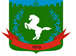 Томская область Томский районМуниципальное образование «Зональненское сельское поселение»ИНФОРМАЦИОННЫЙ БЮЛЛЕТЕНЬПериодическое официальное печатное издание, предназначенное для опубликованияправовых актов органов местного самоуправления Зональненского сельского поселенияи иной официальной информации                                                                                                                         Издается с 2005г.  п. Зональная Станция                                                                         	       № 32 от 14.07.2022ТОМСКАЯ ОБЛАСТЬ         ТОМСКИЙ РАЙОНАДМИНИСТРАЦИЯ ЗОНАЛЬНЕНСКОГО СЕЛЬСКОГО ПОСЕЛЕНИЯСОВЕТ ЗОНАЛЬНЕНСКОГО СЕЛЬСКОГО ПОСЕЛЕНИЯРЕШЕНИЕ№14п. Зональная Станция	                                                            «14» июля  2022 года				27-ое очередное  собрание V-го созываОб утверждении отчета об исполнении бюджета Зональненского сельского поселения за 2021 годРассмотрев отчет об исполнении бюджета муниципального образования «Зональненское сельское поселение» за 2021 год, представленный Администрацией Зональненского сельского поселения, разработанный в соответствии с Бюджетным Кодексом Российской Федерации от 31.07.1998 г. № 145-ФЗ, Федеральным законом от 06.10.2003г. № 131-ФЗ «Об общих принципах организации местного самоуправления в Российской Федерации», ст. 39 Устава муниципального образования «Зональненское сельское поселение», ст. 39, 41, 42 Положения «О бюджетном процессе в муниципальном образовании «Зональненское сельское поселение», после проведения публичных слушаний,СОВЕТ ЗОНАЛЬНЕНСКОГО СЕЛЬСКОГО ПОСЕЛЕНИЯ РЕШИЛ:Утвердить отчет об исполнении бюджета муниципального образования «Зональненского сельского поселения» за 2021 год согласно приложению к настоящему решению.2.	Опубликовать настоящее Решение в печатном издании «Информационный бюллетень Зональненского сельского поселения» и на официальном сайте муниципального образования «Зональненское сельское поселение» в информационно – телекоммуникационной сети «Интернет» http://www.admzsp.ru. 3. Настоящее решение вступает в силу с момента его официального опубликования.Глава поселения            (Главы Администрации)                                      		        Е.А. КоноваловаГлава поселения            (Главы Администрации)                                      		         Е.А. КоноваловаПриложение 1  к решению  Совета поселения от   14.07.2022 №14       Отчет об исполнении бюджета Зональненского сельского поселения за 2021 год:- по доходам в сумме 43 823,9 тыс. руб.;- по расходам в сумме 41 375,5 тыс. руб.; - профицит бюджета 2 448,4 тыс. руб.;Приложение №2за 2021 годПеречень главных администраторов доходов бюджета, закрепляемые за ними виды (подвиды) доходов бюджета           Приложение №3 за 2021 годРаспределение бюджетных ассигнований по разделам, подразделам, целевым статьям (группам и подгруппам)  видов расходов  классификации расходовбюджета в ведомственной структуре расходов бюджетаЗональненского сельского поселения  на 2021год  (тысяч рублей, далее - тыс.руб.)Приложение №4 за 2021 год	(тыс. руб.)за 2021 годОтчет об исполнении источников финансирования дефицита бюджета Зональненского сельского поселения по кодам классификации источников финансирования дефицитов бюджетов, по кодам групп, подгрупп, статей, видов источников финансирования дефицитов бюджетов, классификации операций сектора государственного управления, относящихся к источникам финансирования дефицитов бюджетов,  за 2021 год  к отчету об исполнении бюджета Зональненского сельского поселенияКод бюджетной классификацииНаименование доходовУтвержденные бюджетные назначенияИсполнено% исполненияВсего доходов:Всего доходов:42055,143823,9104,21%000 100 00000 00 0000 000Налоговые и неналоговые доходы20583,225082,7121,9%000 100 00000 00 0000 000Налоговые и неналоговые доходы20583,225082,7121,9%Налоговые доходы19545,223868,8122,1%182 101 02000 01 0000 110Налог на доходы физических лиц5381,47357,9136,7%100 103 02000 01 0000 110Доходы от оплаты акцизов по подакцизным товарам (продукции), производимым на территории Российской Федерации2048,82118,5103,4%182 105 03010 01 1000 110Единый сельскохозяйственный налог53896,71691,9%182 106 01030 10 0000 110Налог на имущество физических лиц39925831,6146,1%182 106 06000 10 0000 110Земельный налог80707664,195,0%Неналоговые доходы10381213,9116,9%933 111 009045 10 0000 120Прочие поступления от использования имущества, находящегося в собственности поселений180299,9166,6%933 111 0503510.0001.120Доходы от сдачи в аренду имущества, находящегося в оперативном управлении органов управления сельских поселений и созданных ими учреждений (за исключением имущества муниципальных бюджетных и автономных учреждений)92135,1146,8%933 111 0503510.0002.120Доходы от сдачи в аренду имущества, находящегося в оперативном управлении органов управления сельских поселений и созданных ими учреждений (за исключением имущества муниципальных бюджетных и автономных учреждений)5062,5125,0%933 111 0532510.0000.120Плата по соглашениям об установлении сервитута, заключенным органами местного самоуправления сельских поселений, государственными или муниципальными 
предприятиями либо государственными или муниципальными учреждениями в отношении земельных участков, находящихся в собственности сельских поселений6,86,8100,0%933 1 16 10031 10 0000 140Возмещение ущерба при возникновении страховых случаев, когда выгодоприобретателями выступают получатели средств бюджета сельского поселения94,494,4100,0%93311402053100000000Доходы от реализации иного имущества, находящегося в собственности сельских поселений (за исключением имущества муниципальных бюджетных и автономных учреждений, а также имущества муниципальных унитарных предприятий, в том числе казенных), в части реализации основных средств по указанному имуществу613,2613,2100,0%933 116 02020 02 0000 140Административные штрафы, установленные законами субъектов Российской Федерации об административных правонарушениях0,02933 117 01050 10 0000 180Прочие неналоговые поступления1,600,0%933 200 00000 00 0000000Безвозмездные поступления21471,918741,287,3%                   к отчету об исполнениибюджета Зональненского сельского поселенияНаименование КВСРКФСРЦСРВРСумма в 2021 Исполнено % исполненияНаименование КВСРКФСРЦСРВРСумма в 2021 Исполнено % исполненияВ С Е Г О46347,941375,589,3%Администрация Зональненского сельского поселения93346347,941375,589,3%Общегосударственные вопросы93301009560,18770,491,7%Функционирование высшего должностного лица субъекта Российской Федерации и муниципального образования93301021167,21163,999,7%Функционирование высшего должностного лица субъекта Российской Федерации и муниципального образования93301021167,21163,999,7%Непрограммное направление расходов933010299000000001167,21163,999,7%Руководство и управление в сфере установленных функций органов государственной власти субъектов Российской Федерации  и органов местного самоуправления933010299001000001167,21163,999,7%Расходы на выплаты персоналу в целях обеспечения выполнения функций государственными (муниципальными) органами, казенными учреждениями, органами управления государственными внебюджетными фондами933010299001000001001167,21163,999,7%Расходы на выплаты персоналу государственных (муниципальных) органов933010299001000001201167,21163,999,7%Функционирование Правительства Российской Федерации, высших исполнительных органов государственной власти субъектов Российской Федерации, местных администраций93301047269,36882,294,7%Непрограммное направление расходов933010499000000007269,36882,294,7%Руководство и управление в сфере установленных функций органов государственной власти субъектов Российской Федерации  и органов местного самоуправления933010499001000007269,36882,294,7%Расходы на выплаты персоналу в целях обеспечения выполнения функций государственными (муниципальными) органами, казенными учреждениями, органами управления государственными внебюджетными фондами933010499001000001004629,04629,0100,0%Расходы на выплаты персоналу государственных (муниципальных) органов933010499001000001204629,04629,0100,0%Закупка товаров, работ и услуг для обеспечения государственных (муниципальных) нужд933010499001000002002601,72214,785,1%Иные закупки товаров, работ и услуг для обеспечения государственных (муниципальных) нужд933010499001000002402601,72214,785,1%Иные бюджетные ассигнования9330104990010000080038,538,5100,0%Уплата налогов, сборов и иных платежей9330104990010000085038,538,5100,0%Резервные фонды93301110,00,00,0%Непрограммное направление расходов933011199000000000,00,00,0%Резервные фонды местных администраций933011199000007000,00,00,0%Фонд непредвиденных расходов Администрации поселения933011199000007300,00,00,0%Иные бюджетные ассигнования933011199000007308000,00,00,0%Резервные средства933011199000007308700,00,00,0%Резервный фонд Администрации поселения по предупреждению и ликвидации чрезвычайных ситуаций и последствий стихийных бедствий933011199000007400,00,00,0%Иные бюджетные ассигнования933011199000007408000,00,00,0%Резервные средства933011199000007408700,00,00,0%Другие общегосударственные вопросы93301131123,6724,364,5%Непрограммное направление расходов933011399000000001123,6724,364,5%Выполнение других обязательств государства93301139900000120184,7181,598,3%Закупка товаров, работ и услуг для обеспечения государственных (муниципальных) нужд9330113990000012020020,020,0100,0%Иные закупки товаров, работ и услуг для государственных (муниципальных) нужд9330113990000012024020,020,0100,0%Иные бюджетные ассигнования93301139900000120800164,7161,598,1%Уплата налогов, сборов и иных платежей93301139900000120850164,7161,598,1%Расходы на обеспечение мероприятий по профилактике правонарушений93301139900000122187,8187,8100,0%Закупка товаров, работ и услуг для обеспечения государственных (муниципальных) нужд93301139900000122200187,8187,8100,0%Иные закупки товаров, работ и услуг для обеспечения государственных (муниципальных) нужд93301139900000122240187,8187,8100,0%Резервные фонды местных Администраций93301139900000700210,0160,076,2%Фонд непредвиденных расходов Администрации Томского района93301139900000710110,0110,0100,0%Социальное обеспечение и иные выплаты населению93301139900000710300110,0110,0100,0%Иные выплаты населению93301139900000710360110,0110,0100,0%Фонд непредвиденных расходов Администрации поселения93301139900000730100,050,050,0%Социальное обеспечение и иные выплаты населению93301139900000730300100,050,050,0%Иные выплаты населению93301139900000730360100,050,050,0%Исполнение судебных актов93301139900300000214,0195,091,1%Иные бюджетные ассигнования9330113990030000080089,070,078,6%Исполнение судебных актов9330113990030000085089,070,078,6%Иные бюджетные ассигнования93301139900300000800125,0125,0100,0%Исполнение судебных актов93301139900300000830125,0125,0100,00%Основное мероприятие «Формирование благоприятной  социальной  среды Томского  района»93301137638600000327,10,00,0%Организация перевозок тел (останков) умерших или погибших в места проведения патологоанатомического  вскрытия судебно-медицинской экспертизы93301137638600010327,10,00,0%Закупка  товаров,  работ  и  услуг  для  государственных (муниципальных) нужд93301137638600010200327,10,00,0%Иные  закупки  товаров,  работ  и  услуг  для  обеспечения государственных (муниципальных)  нужд93301137638600010240327,10,00,0%Национальная оборона9330200569,9569,9100,0%Мобилизационная и вневойсковая подготовка9330203569,9569,9100,0%Муниципальная программа "Эффективное управление муниципальными финансами 93302037300000000569,9569,9100,0%Подпрограмма "Совершенствование межбюджетных отношений в Томском районе"93302037310000000569,9569,9100,0%Основное мероприятие "Обеспечение осуществления в муниципальных образованиях Томского района передаваемых Российской Федерацией органам местного самоуправления полномочий по первичному воинскому учету на территориях, где отсутствуют военные комиссариаты"93302037310051180569,9569,9100,0%Осуществление первичного воинского учета на территориях, где отсутствуют военные комиссариаты93302037318151180569,9569,9100,0%Расходы на выплаты персоналу в целях обеспечения выполнения функций государственными (муниципальными) органами, казенными учреждениями, органами управления государственными внебюджетными фондами93302037318151180100547,8547,8100,0%Расходы на выплаты персоналу государственных (муниципальных) органов93302037318151180120547,8547,8100,0%Закупка товаров, работ и услуг для обеспечения государственных (муниципальных) нужд9330203731815118020022,122,1100,0%Иные закупки товаров, работ и услуг для обеспечения государственных (муниципальных) нужд9330203731815118024022,122,1100,0%Национальная безопасность и правоохранительная деятельность9330300140,066,047,1%Защита населения и территории от чрезвычайных ситуаций природного и техногенного характера, гражданская оборона9330309140,066,047,1%Непрограммное направление расходов93303099900000000140,066,047,1%Мероприятия по предупреждению и ликвидации последствий чрезвычайных ситуаций и стихийных бедствий93303099900000200140,066,047,1%Закупка товаров, работ и услуг для обеспечения государственных (муниципальных) нужд93303099900000200200140,066,047,1%Иные закупки товаров, работ и услуг для обеспечения государственных (муниципальных) нужд93303099900000200240140,066,047,1%Национальная экономика93304007934,97326,892,3%Дорожное хозяйство (дорожные фонды)93304097804,97196,892,2%Непрограммное направление расходов933040999000000005134,44553,488,7%Дорожное хозяйство933040999000004004253,84413,6103,8%Содержание автомобильных дорог в границах населенных пунктов933040999000004114253,84223,399,3%Закупка товаров, работ и услуг для обеспечения государственных (муниципальных) нужд933040999000004112004253,84223,399,3%Иные закупки товаров, работ и услуг для обеспечения государственных (муниципальных) нужд933040999000004112404253,84223,399,3%«Софинансирование ремонта автомобильных дорог общего пользования местного значения в границах муниципальных районов»933040999000S0910139,8139,8100,00Закупка товаров, работ и услуг для обеспечения государственных (муниципальных) нужд933040999000S0910200139,8139,8100,0%Иные закупки товаров, работ и услуг для обеспечения государственных (муниципальных) нужд933040999000S0910240139,8139,8100,0%Муниципальная программа "Формирование современной среды и архитектурного облика Томского района"933040980000000002670,52643,499%Подпрограмма "Развитие дорожной деятельности и обеспечение транспортной доступности Томского района"933040980100000002670,52643,499%Основное мероприятие "Капитальный ремонт и (или) ремонт автомобильных дорог общего пользования местного значения в границах муниципального образования "Томский район"93304098018200002670,52643,499%Капитальный ремонт и (или) ремонт автомобильных дорог общего пользования местного значения за счет областного бюджета933040980182409302670,52643,499%Закупка товаров, работ и услуг для обеспечения государственных (муниципальных) нужд933040980182409302002670,52643,499%Иные закупки товаров, работ и услуг для обеспечения государственных (муниципальных) нужд933040980182409302402670,52643,499%Реконструкция автомобильных дорог местного значения в границах населенных пунктов сельских поселений93304099900000415740,8190,325,7%Капитальные вложения в объекты государственной (муниципальной) собственности93304099900000415400740,8190,325,7%Бюджетные инвестиции93304099900000415410740,8190,325,7%Другие вопросы в области национальной экономики9330412130,0130,0100,0%Мероприятия в области строительства, архитектуры и градостроительства93304129900000421130,0130,0100,0%Закупка товаров, работ и услуг для государственных (муниципальных) нужд93304129900000421200130,0130,0100,0%Иные закупки товаров, работ и услуг для обеспечения государственных (муниципальных) нужд93304129900000421240130,0130,0100,0%Жилищно-коммунальное хозяйство933050014840,713716,692,4%Поддержка жилищного хозяйства93305019900000000170,0131,577,4%Непрограмное направление расходов93305019900000000170,0131,577,4%Мероприятия в области жилищного хозяйства93305019900000510170,0131,577,4%Взносы на капитальный ремонт жилых и нежилых помещений в многоквартирных домах, находящихся в муниципальной собственности93305019900000511170,0131,577,4%Закупка товаров, работ и услуг для государственных (муниципальных) нужд93305019900000511200170,0131,577,4%Иные закупки товаров, работ и услуг для обеспечения государственных (муниципальных) нужд93305019900000511240170,0131,577,4%Прочие мероприятия в области жилищного хозяйства933050199000005120,00,00,0%Закупка товаров, работ и услуг для обеспечения государственных (муниципальных) нужд933050199000005122000,00,00,0%Иные закупки товаров, работ и услуг для обеспечения государственных (муниципальных) нужд933050199000005122400,00,00,0%Иные бюджетные ассигнования933050199000005128000,00,00,0%Уплата налогов, сборов и иных платежей933050199000005128500,00,00,0%Коммунальное хозяйство93305021389,81237,489,0%Непрограммное направление расходов933050299000000001389,81237,489,0%Мероприятия в области коммунального хозяйства933050299000005201389,81237,489,0%Капитальный ремонт (ремонт) объектов коммунального хозяйства93305029900000521460,5460,499,9%Закупка товаров, работ и услуг для обеспечения государственных (муниципальных) нужд93305029900000521200460,5460,499,9%Иные закупки товаров, работ и услуг для обеспечения государственных (муниципальных) нужд93305029900000521240460,5460,499,9%Прочие мероприятия в области жилищного хозяйства93305029900000522929,4777,083,6%Закупка товаров, работ и услуг для обеспечения государственных (муниципальных) нужд93305029900000522200929,4777,083,6%Иные закупки товаров, работ и услуг для обеспечения государственных (муниципальных) нужд93305029900000522240929,4777,083,6%Благоустройство933050313280,812347,793,0%Непрограммное направление расходов9330503990000000013280,812347,793,0%Благоустройство9330503990000053013280,812347,793,0%Уличное освещение 933050399000005314553,83803,283,5%Закупка товаров, работ и услуг для обеспечения государственных (муниципальных) нужд933050399000005312004553,83803,283,5%Иные закупки товаров, работ и услуг для обеспечения государственных (муниципальных) нужд933050399000005312404553,83803,283,5%Организация и содержание мест захоронения93305039900000533273,0273,0100,0%Закупка товаров, работ и услуг для обеспечения государственных (муниципальных) нужд93305039900000533200273,0273,0100,0%Иные закупки товаров, работ и услуг для обеспечения государственных (муниципальных) нужд93305039900000533240273,0273,0100,0%Прочие мероприятия по благоустройству933050399000005348454,08271,597,8%Закупка товаров, работ и услуг для обеспечения государственных (муниципальных) нужд933050399000005342008454,08271,597,8%Иные закупки товаров, работ и услуг для обеспечения государственных (муниципальных) нужд933050399000005342408454,08271,597,8%Культура и кинематография93308006495,16476,799,7%Культура93308016495,16476,799,7%Непрограммное направление расходов93308016495,16476,799,7%Учреждения культуры и мероприятия в сфере культуры933080199000008004408,24408,2100,0%Расходы на обеспечение деятельности сельских домов культуры933080199000008104408,24408,2100,0%Предоставление субсидий бюджетным, автономным учреждениям и иным некоммерческим организациям933080199000008106004408,24408,2100,0%Субсидии бюджетным учреждениям 933080199000008106104408,24408,2100,0%Муниципальная программа "Социальное развитие Томского района на 2016-2020 годы"933080176000000002056,92038,599,1%Подпрограмма "Развитие культуры, искусства и туризма на территории муниципального образования "Томский район"933080176100000002056,92038,599,1%Основное мероприятие "Развитие профессионального искусства и народного творчества"933080176181000002056,92038,599,1%Предоставление субсидий бюджетным, автономным учреждениям и иным некоммерческим организациям933080176181406506001979,81979,8100,0%Субсидии бюджетным учреждениям 933080176181406506101979,81979,8100,0%Предоставление субсидий бюджетным, автономным учреждениям и иным некоммерческим организациям9330801761814066060077,158,776,1%Субсидии бюджетным учреждениям 9330801761814066061077,158,776,1%Укрепление материально-технической базы учреждений культуры933080199000020030,030,0100,0%Предоставление субсидий бюджетным, автономным учреждениям и иным некоммерческим организациям933080199000020060030,030,0100,0%Субсидии бюджетным учреждениям 9330801761870020061030,030,0100,0%Социальная политика93310005235,42877,355,0%Социальное обеспечение населения9331003200,0200,0100,0%Непрограммное направление расходов93310039900000000100,0100,0100,0%Оказание помощи в ремонте и (или) переустройстве жилых помещений граждан, не состоящих на учете в качестве нуждающихся в улучшении жилищных условий и не реализовавших свое право на улучшение жилищных условий за счет средств федерального и областного бюджетов в 2009 и последующих годах, из числа: участников и инвалидов Великой Отечественной войны 1941-1945 годов; тружеников тыла военных лет; лиц, награжденных знаком "Жителю блокадного Ленинграда"; бывших несовершеннолетних узников концлагерей, вдов погибших участников Великой Отечественной войны  1941-1945 годов, не вступивших в повторный брак93310037638240710100,0100,0100,0%Социальное обеспечение и иные выплаты населению93310037638240710300100,0100,0100,0%Иные выплаты населению93310037638240710360100,0100,0100,0%Непрограммное направление расходов93310039900000000100,0100,0100,0%Софинансирование на оказание помощи в ремонте и (или) переустройстве жилых помещений 933100399000S0710100,0100,0100,0%Социальное обеспечение и иные выплаты 933100399000S0710300100,0100,0100,0%Иные выплаты населению933100399000S0710360100,0100,0100,0%Охрана семьи и детства93310044991,42633,352,8%Муниципальная программа "Социальное развитие Томского района на 2016-2020 годы"933100476000000002637,12633,399,9%Подпрограмма "Социальная защита населения Томского района"933100476300000002637,12633,399,9%Основное мероприятие "Предоставление жилых помещений детям-сиротам и детям, оставшимся без попечения родителей, лицам из их числа по договорам найма специализированных жилых помещений"933100476381000002637,12633,399,9%Предоставление жилых помещений детям-сиротам и детям, оставшимся без попечения родителей, лицам из их числа по договорам найма специализированных жилых помещений933100476381408202637,12633,399,9%Капитальные вложения в объекты государственной (муниципальной) собственности933100476381408204002637,12633,399,9%Бюджетные инвестиции на приобретение объектов недвижимого имущества в государственную (муниципальную) собственность933100476381408204102637,12633,399,9%Непрограммное направление расходов933100499000000002354,30,00,0%Исполнение судебных актов933100499003000002354,30,00,0%Бюджетные инвестиции на приобретение объектов недвижимого имущества в государственную (муниципальную) собственность933100499003000002354,30,00,0%Другие вопросы в области социальной политики933100644,044,0100,0%Муниципальная программа «Социальное развитие Томского района»9331006760000000044,044,0100,0%Подпрограмма «Повышение качества жизни отдельных категорий жителей и формирование благоприятной социальной среды Томского района»9331006763000000044,044,0100,0%Основное мероприятие «Повышение качества жизни граждан старшего поколения Томского района»9331006763840000044,044,0100,0%Предоставление субсидий бюджетным, автономным учреждениям и иным некоммерческим организациям9331006763840000020044,044,0100,0%Субсидии бюджетным учреждениям9331006763840000024044,044,0100,0%Физическая культура и спорт9331100457,6457,6100,0%Физическая культура и спорт9331101457,6457,6100,0%Непрограммное направление расходов9331101457,6457,6100,0%Обеспечение условий для развития физической культуры и массового спорта9331101762P540008427,6427,6100,0%Предоставление субсидий бюджетным, автономным учреждениям и иным некоммерческим организациям9331101762P540008600427,6427,6100,0%Субсидии бюджетным учреждениям 9331101762P54000861030,030,0100,0%Софинансирование  на обеспечение условий для развития физической культуры и массового спорта9331101990P5S000830,030,0100,0%Предоставление субсидий бюджетным, автономным учреждениям и иным некоммерческим организациям9331101990P5S000860030,030,0100,0%Субсидии бюджетным учреждениям 9331101990P5S000861030,030,0100,0%Массовый спорт933110299000000000,00,00,0%Непрограммное направление расходов933110299000009000,00,00,0%Физкультурно-оздоровительная работа и спортивные мероприятия933110299000009100,00,00,0%Мероприятия в области спорта и физической культуры933110299000009102000,00,00,0%Закупка товаров, работ и услуг для обеспечения государственных (муниципальных) нужд933110299000009102400,00,00,0%Межбюджетные трансферты бюджетам субъектов Российской федерации и муниципальных образований общего характера93314031114,21114,2100,0%Прочие межбюджетные трансферты бюджетам субъектов Российской Федерации и муниципальных образований общего характера933140399000000001114,21114,2100,0%Иные межбюджетные трансферты933140399000005371114,21114,2100, 0%Межбюджетные трансферты бюджетам муниципальных районов из бюджетов поселений на осуществление полномочий по определению поставщиков933140399000005375001114,21114,2100,0%Межбюджетные трансферты933140399000005375401114,21114,2100,0%                   к отчету об исполнениибюджета Зональненского сельского поселенияОтчет о межбюджетных трансфертах,полученных бюджетом Зональненского сельского поселения Наименование показателейОбъем на 2021 годИсполнено% исполнения1234Безвозмездные поступления от других бюджетов бюджетной системы Российской Федерации21471,918741,287,3%Субвенция:3207,03203,299,9%На осуществление полномочий по первичному воинскому учету на территориях, где отсутствуют военные комиссариаты569,9569,9100,0%Субвенция на предоставление жилых помещений детям-сиротам и детям, оставшимся без попечения родителей, лицам из их числа по договорам найма специализированных жилых помещений2637,12633,399,9%Субсидии:504,7486,396,4%На оплату труда руководителям и специалистам муниципальных учреждений культуры и искусства, в части выплаты надбавок и доплат к тарифной ставке (должностному окладу)77,158,776,1%На обеспечение условий для развития физической культуры и массового спорта427,6427,6100,0%Иной межбюджетный трансферт8391,65683,167,7%Иной межбюджетный трансферт на капитальный ремонт и (или) ремонт автомобильных дорог общего пользования местного  значения в границах муниципальных районов2670,52643,499,0%Иной межбюджетный трансферт на исполнение судебных актов по обеспечению жилыми помещениями детей-сирот и детей, оставшихся без попечения родителей, а также лиц из их числа, для обеспечения Хачатурову Т.Ю. жилым помещением2354,300,0%На оказание помощи в ремонте и (или) переустройстве жилых помещений граждан, не стоящих на учете в качестве нуждающихся в улучшении жилищных условий и не реализовавших свое право на улучшение жилищных условий за счет средств федерального и областного бюджетов в 2009 и последующих годах,  из числа: участников и инвалидов  ВОВ 1941-1945 годов; тружеников тыла военных лет; лиц, награжденных знаком "Жителю блокадного Ленинграда"; бывших несовершеннолетних узников концлагерей; вдов погибших (умерших) участников ВОВ 1941-1945годов, не вступивших в повторный брак100,0100100,0%На покрытие расчетного финансового разрыва (на уплату налога на имущество)124,9124,9100,0%Иной межбюджетный трансферт за счет средств фонда непредвиденных расходов Администрации Томского района на осуществление выплаты единовременного характера Зырянову Р.И., зарегистрированному и проживающему по адресу: Томская область, Томский район, п. Зональная Станция, ул. Молодежная д. кв.150,050100,0%Иной межбюджетный трансферт  на  достижение целевых  показателей по плану мероприятий ("дорожной карте")1979,81979,8100,0%Иной межбюджетный трансферт на Повышение фонда оплаты труда работников, подпадающие под реализацию Указов Президента Российской Федерации651,0651100,0%Иной межбюджетный трансферт на укрепление материально-технической базы учреждений культуры30,030100,0%Иной межбюджетный трансферт за счет средств фонда непредвиденных расходов Администрации Томского района на осуществление выплаты единовременного характера Колесник В.В., зарегистрированному и проживающему по адресу: Томская область, Томский район, п. Зональная Станция, ул.Солнечная  д.21б кв.4630,030100,0%на "Повышение качества жизни граждан старшего поколения Томского района"44,044100,0%Иной межбюджетный трансферт за счет средств фонда непредвиденных расходов Администрации Томского района на осуществление выплаты единовременного характера Гиренко Н.А., зарегистрированному и проживающему по адресу: Томская область, Томский район, п. Зональная Станция, ул. мкр.Радужный д17830,030100,0%На организацию перевозок тел (останков) умерших или погибших в места проведения патологоанатомического  вскрытия судебно-медицинской экспертизы327,100,00%Дотации:9368,69368,6100,0%На покрытие расчетного финансового разрыва9368,69368,6100,0%Приложение 5 к отчету об исполнениибюджета Зональненского сельского поселенияКод бюджетной классификацииКод бюджетной классификациинаименованиеУтверждено на годИсполненоКод главного администратораКод группы, подгруппы, статьи, вида источников, КОСГУнаименованиеУтверждено на годИсполнено12345Источники финансирования  дефицита бюджета - всего-4292,8-2448,49330105 0000 000000 000Изменение остатков средств на счетах по учету средств бюджета-4292,8-2448,49330105 0201 100000 510Увеличение прочих остатков денежных средств бюджетов поселения-42055,1-43823,99330105 0201 100000 610Уменьшение прочих остатков денежных средств бюджетов поселения46347,941375,5